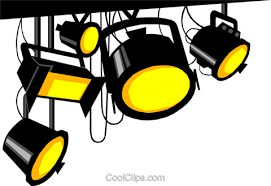 When: We will meet every other Monday starting October 30th from 3:30-4:30pm in the character education room, 240. All students must be picked up promptly at 4:30pm at parent pick up.  Who can join: 12 students will be selected from 3-5 grade. Interested students will fill out the character club application. Application is due to Kelly Allsup, room 240, character education teacher by October 18th. Incomplete or late applications will not be considered. Only chosen students will be notified by October 25th. What are we doing: Students will create a skit for each pillar. We will create a skit session 1 and video the skit session 2 for each character pillar. We will create a total of 6 skits. (fairness, responsibility, citizenship, respect, caring, and trustworthiness)  A parent/guardian must read through all the application with the student and ensure clear understanding of the commitment and expectations. There are three sections: student application, parent consent to apply, and classroom teacher recommendation. It is the student’s responsibility to verify that all sections have been thoroughly completed and teacher’s recommendation is stapled to student’s section before handing application back only directly to Mrs. Allsup by October 18, 2023. Meeting Dates: October 30th		January 8th              March OFF            May 13thNovember 13th	January 22nd           April 1stNovember 27th	February 5th           April 15thDecember 11th	February 26th        April 29thTo be considered for the WCES Character Club, students must: Be enrolled in 3rd  – 5th grade at WCES. Be in good academic standing and maintain a “C” average in all subjects throughout the duration of the club. Failing grades will lead to suspension from the club. Adhere to the St. Johns County Schools' Code of Conduct and demonstrate good character. Misbehavior and/or disrespect to sponsor, volunteers, or other club members are grounds for dismissal from the club. Attend all meetings unless (excused) absent from school. Thoroughly complete this application and return directly to Mrs. Allsup by October 18, 2023. Staple the letter of recommendation from your classroom teacher verifying good academic and behavior standing to this page. Thank you,Kelly Allsup (Kelly.Allsup@stjohns.k12.fl.us)Character Education, WCES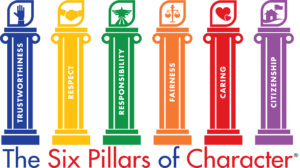 Club Student Application: Full Name: _________________________________________________________Grade: _____________________________________________________________Teacher Name: ______________________________________________________Can you attend all session? Yes or NoDo you like to act on camera while being videoed? Yes or NoPlease write a short answer to the following questions. If you need more room to write your responses, you may attach an extra piece of paper or write on the back of this application.Why would you like to be part of the character club?______________________________________________________________________________________________________________________________________________________________________________________________________________________________________________________________________________________________________________________________________________________________________________________________________ Why do you think character is important? ____________________________________________________________________________________________________________________________________________________________________________________________________________________________________________________________________________________________________________________________________________________________________________________________________________________________________________________________________________________________________________________________________________________________________________________________________________________________________________________________________________________________________________________________________________________________________________________________________________STOP! Before returning your application do this quick check to make sure all tasks were completed: I read all the information with a parent/guardian; I understand my commitment; they signed the parent consent to apply. I understand that space is limited. I answered all the questions in the application, including writing the paragraphs. I’ve stapled the letter of recommendation from my classroom teacher. It is not past October 18, 2023; my application is not late. Parent/Guardian Section (please read carefully, print, and sign at the end) I give my child _____________________________________________ permission to participate in the selection process to be part of the WCES character club. If selected, my child is committed to attend club meetings every other Monday from 3:30 p.m. to 4:30 p.m. unless meeting has been canceled by the sponsor or student has an excused absence from school that day. I must make reliable transportation arrangements for my child, who must be picked up no later than 4:30 p.m. at parent pick up. I give my child _____________________________________________ permission to be photographed and video typed during this club. I understand the photographs and videos may be shared and used within St Johns County for educational purposes. Successful academic progress takes precedence to club participation. My child must maintain a “C” average or above in all subjects to be active in the character club. Sponsor will routinely communicate with classroom teachers, students not making adequate academic progress will have to suspend club attendance in order to focus on their academics. Character club members are expected to conduct themselves as leaders with character and display Trustworthiness, Respect, Responsibility, Fairness, Caring and Citizenship. Misbehavior and/or disrespect toward sponsor, volunteers, and other club members will not be tolerated.Parent/guardian signature: __________________________________ Date: ___________ Dear classroom teacher, Your student _______________________________________, would like to join the WCES character club. As part of the selection process, I’m asking that they submit a letter of recommendation from you. Students have been advised of their responsibility to staple this page to their applications and personally return to Mrs. Allsup by the end of school on Wednesday, October 18, 2023. Please give me your input below. 1. How would you rate this student’s maturity compared to their peers? Low 1 2 3 4 5 High Comments: 2. How would you relate this student’s ability to take care of their responsibilities? Low 1 2 3 4 5 High Comments: 3. How would you rate this student’s dependability? Low 1 2 3 4 5 High Comments: 4. How would you rate this student’s ability to work with others? Low 1 2 3 4 5 High Comments: Teacher’s Signature __________________________ Date _______________